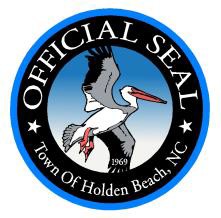 TOWN OF HOLDEN BEACHBOARD OF COMMISSIONERS’ REGULAR MEETING HOLDEN BEACH TOWN HALL – PUBLIC ASSEMBLY TUESDAY, AUGUST 11, 2015 - 7:00 P.M.1.  Invocation2.  Call to Order/ Welcome3.  Pledge of Allegiance4.  Agenda Approval  Approved as amended to add Brunswick County Commissioner Marty Cooke as item 6A.5.  Approval of Minutesa.  Minutes of the Regular Meeting of July 14, 2015 Approved6.  Public Comments on Agenda Items  None6A.  Brunswick County Commissioner Marty Cooke discussed current items happening at the County level.  Most urgent is a bill to reallocate sales taxes, which would cost the County $2,000,000/yr.  Other bills have already taken funds from the County and this will require a tax increase to cover.  He thinks the County will come out as neutral on seismic testing, he stated he is in favor of it.  They are also looking at aquifer storage, fire fees and other issues.  7.  Police Report – Chief Wally Layne  Crime on the island is typical for summer.  Groups of thieves are removing valuables from unlocked cars.  Four groups have been arrested, but more are coming in.  Please lock your car.  There have been no major incidents to date.8.  Discussion and Possible Approval of Resolution 15-07, Resolution Authorizing Participation in the StateHealth Insurance Plan  This resolution allows the Town to show interest and investigate the State’s health insurance plan.  Passed unanimously.9.  Town Manager’s Report  The draft EIS for the Terminal Groin should be released to the public soon, he expects the Public Hearing to be mid-September.  Permits are progressing on SDI5.  Expect a hopper barge to clear the Lockwood Folly inlet this fall.  Sand will be placed on the beach east of the bridge.  He is asking to extend the funds from Irene another year.  All permits for Canals have been renewed and the Canal Dredging Master Plan will be updated.  Water is crossing the road at Greensboro St. and bulkheading will be done to protect the road.  The Beautification Club project for the north side of the bridge is expected to start in October and is on target.  Next week is the last day for Kids Camps and Tide Dye.  Run HB will be September 12 and funds from the fun-run/walk portion will be donated to the HB Turtle Patrol.  The Bridge will be closed for the run at around 7:30am for about half an hour.10. Mayor’s Comments  The odor from the sewer pump station near the pavilion has been corrected.  The busy season is wrapping up and he is pleased with how it went.11. Board of Commissioners’ Comments  Commissioner Miller announced that the Brunswick Shoreline Protection group will meet at HB August 20 at 10:00am.  Commissioner Young asked about the park restrooms and the packet from west end homeowners.  David is handling the selection of the restrooms and the building inspector is active on the issues at the west end.  Commissioner Harrington asked the Board to put the request from HBPOA regarding a new noise ordinance and the mega-house issue on the agenda for next month.  He would also like an accounting of the $85,000 approved in the budget for raises.12. Public Comments on General Items  Homeowner Beverly Compton asked the Town to investigate the use of Chinese Lanterns.  These devices have candles and are a safety hazard.  Lewis Mitchell asked the Board to revise the zoning code to limit houses to two floors of living space, similar to Ocean Isle Beach.  He pointed out that now that our height limit has been changed it allows the construction of three stories as is going up at 289 OBW.13. AdjournmentBOC Agenda 8/11/15	- 1 -